1. U spojky s talířovou pružinou se vypínací páčky:                                                               (2 body)a) seřizují v nezatíženém stavu na příměrné desce hloubkoměremb) seřizují po zamontování na motor hloubkoměremc) neseřizují (tato spojka vypínací páčky nemá)2. Hydrodynamická spojka se používá:                                                                                     (2 body)a) u vozidel s manuální převodovkoub) u motocyklůc) u vozidel s automatickou převodovkou3. Před demontáží spojky z motoru nesmíme zapomenout:                                                (2 body)a) podložit motor tak, aby nebyly namáhány jeho silentblokyb) označit vzájemnou polohu štítu, přítlačného kotouče a setrvačníkuc) uvolnit vypínací páčky, aby při povolování štítu nedocházelo k vytrhávání závitů v setrvačníku4. Zvýšená hlučnost spojky je obvykle způsobena:                                                                (2 body)a) poškozeným vypínacím ložiskemb) použitím nevhodného olejec) opotřebením lamely5. Řazení rychlostí je obtížné a hlučné. Příčinou může být:                                                (2 body)a) prokluzující spojkab) průnik oleje do spojkyc) nedostatečně vypínající spojka6. Obložení lamely je nadměrně opotřebené. Řešením je:                                                (2 body)a) přebroušení obloženíb) výměna lamelyc) vyřezání radiálních drážek do lamely7. Spojka s obvodovými pružinami trhavě zabírá. Příčinou může být:                            (2 body)a) nevyvážená spojkab) špatně seřízená poloha vypínacích páčekc) obložení spojkového kotouče je opotřebeno až na úroveň nýtů8. Do obrázku vyznačte a pojmenujte hnanou a hnací část hydrodynamické spojky. Uveďte jednu výhodu a jednu nevýhodu této spojky v porovnání s třecí spojkou.                               (4 body)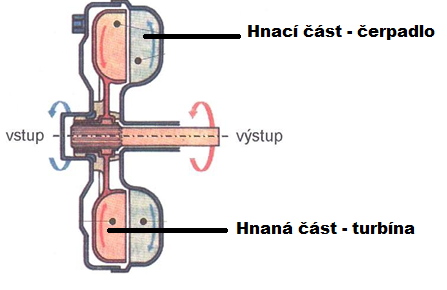 Výhody: automatické ovládání, měkký záběr atd.Nevýhody: vyšší hmotnost a rozměry, zvýšená spotřeba atd.9. K čemu se na vozidle používají zubové spojky?                                                            (2 body)Používají se v manuální převodovce pro řazení rychlostí do záběru10. Jak se jmenuje a k čemu slouží zařízení na obrázku?                                             (3 body)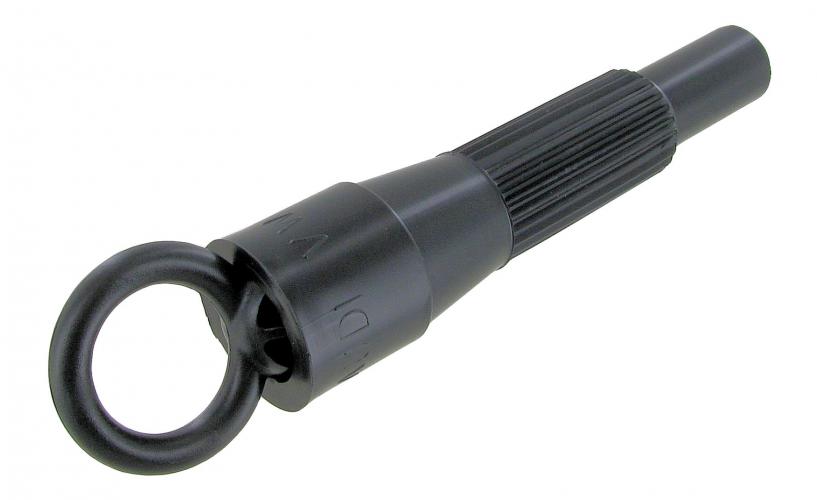 Jedná se o středící trn. Používá se pro vystředění nasazené lamely vůči setrvačníku.11. Uveďte čtyři možné příčiny prokluzu spojky.                                                         (4 body)Prokluz může být způsoben např. opotřebením obložení, únavou přítlačné pružiny, průnikem oleje do spojky, špatně nastaveným ovládáním spojky, vyhřátým setrvačníkem nebo přítlačným kotoučem atd.Výsledné hodnocení:Bodová úspěšnost:     27 – 24 b   ......1                                       23 – 20 b ....... 2                                       19 – 16 b ……..3                                       15 – 12 b ........4                                       11 –   0 b ………5Klasifikační test 2 - řešeníModul Převodové ústrojí 1 – vozidlové spojky